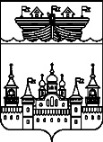 ЗЕМСКОЕ СОБРАНИЕ ВОСКРЕСЕНСКОГО МУНИЦИПАЛЬНОГО РАЙОНА НИЖЕГОРОДСКОЙ ОБЛАСТИРЕШЕНИЕ25 июля 2019 года	№62Об утверждении Положения об Отделе культуры, молодежной политики и спорта администрации Воскресенского муниципального района Нижегородской областиВ соответствии с Федеральным законом от 06 октября 2003 года № 131-ФЗ "Об общих принципах организации местного самоуправления в Российской Федерации", Уставом Воскресенского муниципального района Нижегородской области, Земское собрание района решило:1.Утвердить прилагаемое Положение об Отделе культуры, молодежной политики и спорта администрации Воскресенского муниципального района Нижегородской области.2.Отменить решения Земского собрания Воскресенского муниципального района:-от 30 мая 2014 года N 36 «Об утверждении Положения об отделе, молодежной политики и спорта администрации Воскресенского муниципального района Нижегородской области»;-от 22 февраля 2018 года №9 «О внесении изменений в Положение об Отделе культуры, молодежной политики и спорта администрации Воскресенского муниципального районаНижегородской области, утвержденное решением Земского собрания Воскресенского муниципального района Нижегородской области от 30 мая 2014 года № 36;-от 09 ноября 2018 года №73 «О внесении изменений в Положение об Отделе культуры, молодежной политики и спорта администрации Воскресенского муниципального района;Нижегородской области, утвержденное решением Земского собрания Воскресенского муниципального района Нижегородской области от 30 мая 2014 года № 36.3.Наделить руководителя Отдела культуры, молодежной политики и спорта администрации Воскресенского муниципального района Нижегородской области (К.Н.Тарасову) полномочиями по регистрации Положения в регистрирующем органе в соответствии с действующим законодательством Российской Федерации.4.Настоящее решение вступает в силу с момента принятия.Глава местного самоуправления		А.В.БезденежныхУТВЕРЖДЕНОрешением Земского собрания Воскресенского муниципального районаНижегородской областиот 25 июля 2019 года №62ПОЛОЖЕНИЕОБ ОТДЕЛЕ КУЛЬТУРЫ, МОЛОДЕЖНОЙ ПОЛИТИКИ И СПОРТА АДМИНИСТРАЦИИ ВОСКРЕСЕНСКОГО МУНИЦИПАЛЬНОГО РАЙОНА НИЖЕГОРОДСКОЙ ОБЛАСТИ2019 год1. ОБЩИЕ ПОЛОЖЕНИЯ1.1.Отдел культуры, молодежной политики и спорта администрации Воскресенского муниципального района Нижегородской области (далее - Отдел) создан в соответствии со структурой администрации Воскресенского муниципального района Нижегородской области.1.2.Отдел является структурным подразделением администрации Воскресенского муниципального района Нижегородской области, проводящим муниципальную политику в области культуры, искусства, молодежной политики и спорта на территории Воскресенского муниципального района (далее - Воскресенский район, район).1.3.Отдел подчиняется главе администрации района, в своей деятельности непосредственно курируется заместителем главы администрации района.1.4.Отдел в своей деятельности руководствуется Конституцией Российской Федерации, законодательством Российской Федерации, Законом Российской Федерации «Основы законодательства Российской Федерации о культуре», указами и распоряжениями Президента Российской Федерации, постановлениями и распоряжениями Правительства Российской Федерации, законами и другими нормативными правовыми актами Нижегородской области, Уставом Воскресенского муниципального района, настоящим Положением и иными муниципальными правовыми актами района.1.5.Отдел наделен правами юридического лица, имеет лицевой счёт по бюджетным средствам в органах казначейства, печать с изображением Государственного герба РФ и со своим наименованием, а также штампы, бланки и другие реквизиты, предусмотренные законодательством.1.6.Отдел вправе от своего имени вступать в правоотношения с другими юридическими и физическими лицами в пределах своей компетенции, нести обязанности, быть истцом, ответчиком, третьим лицом в суде в пределах своих полномочий.1.7.Полное наименование: Отдел культуры, молодежной политики и спорта администрации Воскресенского муниципального района Нижегородской области. Сокращённое наименование: Отдел культуры, молодежной политики и спорта.1.8.Местонахождение и почтовый адрес: 606730, Нижегородская область, р.п. Воскресенское, пл.Ленина, д.1.1.9.Финансирование расходов на содержание Отдела осуществляется за счет средств бюджета муниципального района.1.10.Отдел осуществляет свою деятельность как непосредственно, так и во взаимодействии с другими структурными подразделениями и органами администрации района, министерством культуры Нижегородской области, органами государственной власти и местного самоуправления, подведомственными учреждениями и другими организациями по вопросам, отнесённым к компетенции Отдела.2. ЗАДАЧИ ОТДЕЛА Основными задачами Отдела являются:2.1.Осуществление на территории Воскресенского района политики в области культуры, молодежи и спорта, обеспечивающей необходимые условия для реализации конституционных прав граждан Российской Федерации на свободу творчества, участие в культурной и спортивной жизни Воскресенского района, пользование услугами организаций культуры, спорта, доступ к культурным ценностям.2.2.Разработка направлений муниципальной политики в области культуры, молодежи и спорта с учётом изменяющихся общественных потребностей и реальных возможностей, реализация её через муниципальные программы и проекты, направленные на формирование и развитие духовных, творческих, спортивных интересов граждан.2.3.Организация библиотечного обслуживания населения, комплектование и обеспечение сохранности их библиотечных фондов.2.4.Создание условий для обеспечения поселений, входящих в состав района, услугами по организации досуга и услугами организаций культуры, молодежи и спорта.2.5.Создание условий для развития местного традиционного народного художественного творчества в поселениях района.2.6.Создание музеев муниципального района.2.7.Укрепление и развитие взаимодействия и сотрудничества с творческими союзами, организациями и учреждениями культуры, молодежи и спорта, общественными объединениями деятелей культуры и искусства, администрацией области, осуществление совместных проектов развития и сохранения культуры, молодежи и спорта.2.8.Формирование условий для самоорганизации и самореализации молодежи на территории Воскресенского района.2.9.Координация деятельности подведомственных организаций и учреждений.2.10.Организация обеспечения широкого доступа всех социальных слоев населения к ценностям отечественной и мировой культуры.2.11.Консолидация профессиональных творческих устремлений деятелей культуры и духовных потребностей населения, стимулирование развития всех видов и жанров современной культуры и искусства.2.12.Организация предоставления дополнительного образования детей в сфере культуры в Воскресенском муниципальном районе.2.13.Осуществление молодежной политики на территории Воскресенского района.2.14.Определение приоритетных направлений молодежной политики в районе на основе изучения молодежных проблем и перспектив развития района.2.15.Вовлечение молодежи в социальную практику и информирование о потенциальных возможностях ее развития в районе, регионе, России.2.16.Формирование условий для самоорганизации и самореализации молодежи на территории Воскресенского муниципального района.2.17.Развитие въездного и внутреннего туризма в Воскресенском  муниципальном районе.2.18.Реализация кадровой политики в сфере культуры, участие в подготовке, переподготовке, повышении квалификации и профессионального уровня работников Отдела культуры, молодежной политики и спорта и подведомственных учреждений в пределах своей компетенции; аттестация работников муниципальных учреждений культуры.3. ФУНКЦИИ ОТДЕЛА В соответствии с возложенными задачами Отдел осуществляет следующие функции:3.1.Реализует государственную политику в сфере культуры, молодежной политики и спорта.3.2.Исполняет функции органов местного самоуправления в районе в области культуры, молодежной политики и спорта.3.3.Разрабатывает проекты нормативных правовых актов по вопросам, отнесённым к компетенции Отдела.3.4.Осуществляет анализ перспектив развития культуры, молодежной политики и спорта в районе, целей и приоритетов развития. Обеспечивает разработку прогнозов и перспективных направлений развития материально-технической базы сферы культуры, молодежной политики и спорта и содействует удовлетворению потребностей отрасли в материально-технических ресурсах.3.5.Разрабатывает и реализует районные целевые программы в сфере культуры, молодежной политики и спорта.3.6.Создает условия для обеспечения поселений, входящих в состав района, услугами по организации досуга и услугами организаций культуры, молодежной политики и спорта.3.7.Координирует деятельность подведомственных учреждений культуры, молодежной политики и спорта района в пределах полномочий, установленных главой администрации района и уставами этих учреждений.3.8.Участвует в пределах своих полномочий в разработке и исполнении бюджета муниципального района.3.9.Получает и использует бюджетные денежные средства по указанным в настоящем Положении направлениям в соответствии с действующим законодательством.3.10.Осуществляет приносящую доход деятельность:-реализация билетов;-проведение культурно-массовых мероприятий на договорной основе;-другая, приносящая доход деятельность, не противоречащая существующему законодательству;-возмещение за коммунальные услуги и содержание помещений учреждений культуры, сдаваемых в аренду.3.10.1.Средства от приносящей доход деятельности зачисляются в бюджет муниципального района.3.11.Содействует организации работы по подбору, подготовке, переподготовке и повышению квалификации работников подведомственных учреждений.3.12.Разрабатывает предложения:-по совершенствованию условий оплаты труда работников муниципальных организаций и учреждений культуры, искусства, молодежной политики и спорта района, и их поощрению;-по совершенствованию системы обучения и повышения квалификации работников муниципальных учреждений культуры, искусства, молодежи и спорта района;-по содействию в решении социально-бытовых проблем работников сферы культуры молодежной политики и спорта.3.13.Представляет в установленном порядке работников культуры, молодежи и спорта к наградам и присвоению почетных званий, поощрению.3.14.Регулирует процессы развития музыкального, изобразительного, театрального и хореографического искусства, историко-культурных исследований, библиотечного и музейного дела, литературно-издательской деятельности, организации культурного отдыха и досуга населения.3.15.Осуществляет деятельность по поддержке и широкому вовлечению в культурную жизнь района самодеятельных и профессиональных творческих коллективов, деятелей культуры и искусства.3.16.Организует и проводит фестивали, конкурсы, выставки, научные конференции, посвященные проблемам развития культуры и искусства, молодежной политики и спорта.3.17.Организует поддержку исторических и культурологических исследований и публикаций, посвященных истории района и поселений, входящих в его состав, и оказавших заметное влияние на формирование культурных ценностей.3.18.Осуществляет в пределах своей компетенции методическую, консультативную и практическую работу, обеспечивает развитие информационной системы в сфере культуры, содействует изданию справочно-информационной, методической и другой литературы. Взаимодействует со средствами массовой информации в освещении культурной жизни района.3.19.Организует приём граждан. Обеспечивает своевременное и полное рассмотрение их письменных и устных обращений, принятие по ним решений и направление ответов в установленный Федеральным законом «О порядке рассмотрения обращений граждан Российской Федерации» срок.3.20.Участвует в работе комитетов, комиссий, советов по проблемам культуры, молодежной политики и спорта.3.21.Осуществляет иные полномочия в соответствии с законодательством, решениями Земского собрания и актами администрации района.3.22.Осуществляет контроль за представлением обязательного экземпляра документов в соответствии с Федеральным законом Российской Федерации от 29 декабря 1994 года № 77-ФЗ «Об обязательном экземпляре документов».3.23.Обеспечение деятельности главы администрации района по реализации молодежной политики и спорта и определение приоритетных направлений.3.24.Содействие созданию и координация деятельности организаций, учреждений и объединений, реализующих молодежную политику в Воскресенском районе.3.25.Разработка муниципальных программ развития молодежной политики и спорта и обеспечение их реализации.3.26.Участие в разработке и реализации муниципальных программ, направленных на решение проблем труда, занятости, образования, летнего отдыха и оздоровления, социальной защиты молодежи, развития предпринимательства, поддержки молодой семьи, содействия физическому, духовному, патриотическому воспитанию молодежи, координация реализации программ по приоритетным направлениям молодежной политики района.3.27.Определение основных задач и направлений развития спорта с учетом местных условий и возможностей.3.28.Координация, контроль и оказание помощи в организации спортивно-массовых мероприятий в районе.3.29.Распоряжение в установленном порядке средствами, выделенными для финансирования мероприятий в области молодежной политики и спорта.3.30.Представление в установленном порядке администрации района на встречах, конференциях, форумах, круглых столах, совещаниях и других мероприятиях.3.31.Организация и проведение районных семинаров, совещаний, конференций, круглых столов, слетов, сборов, соревнований и иных мероприятий по вопросам деятельности Отдела.3.32.Подготовка предложений и замечаний к законопроектам, проектам иных нормативных правовых актов, относящихся к сфере деятельности отдела.3.33.Осуществляет координацию деятельности по вопросам развития въездного и внутреннего туризма в Воскресенском  муниципальном районе.3.34.Проводит аттестацию руководителей и работников, подведомственных учреждений, а также аттестацию кандидатов на должность руководителя подведомственного учреждения дополнительного образования в сфере культуры, в том числе устанавливает порядок и сроки проведения аттестации указанных лиц.3.35.Определяет порядок составления и утверждения отчета о результатах деятельности, подведомственных учреждений и об использовании закрепленного за ними муниципального имущества в соответствии с общими требованиями, установленными Министерством финансов Российской Федерации, а также принимает предоставленные ежегодные отчеты подведомственного учреждения дополнительного образования в сфере культуры о поступлении и расходовании материальных средств и отчетов о результатах их самообследования.3.36.Участвует в разработке долгосрочных муниципальных программ в области культуры, согласует программы развития учреждения дополнительного образования в сфере культуры3.37.Обеспечивает содержание зданий и сооружений подведомственных учреждений культуры и учреждения дополнительного образования в сфере культуры, обустройство прилегающих к ним территорий.3.38.Обеспечивает открытость и доступность информации о системе образования в отношении подведомственного учреждения дополнительного образования в сфере культуры, а также организует мониторинг в системе образования в отношении подведомственного учреждения дополнительного образования в сфере культуры в порядке, установленном Правительством Российской Федерации.3.39.Осуществляет анализ состояния и перспектив развития дополнительного образования в подведомственном учреждении дополнительного образования в сфере культуры и ежегодное опубликование в виде итоговых (годовых) отчетов и размещение в сети «Интернет» на официальном сайте администрации района.3.40.Осуществляет ведомственный контроль за деятельностью учреждения дополнительного образования в сфере культуры и учреждений культуры в сфере культуры, в сфере молодежной политики, спорта и туризма.3.41.Обеспечивает при реализации своих полномочий приоритет целей и задач по развитию конкуренции на товарных рынках в установленной сфере деятельности.4. ПРАВА ОТДЕЛА Для обеспечения деятельности и осуществления основных задач и функций Отдел имеет право:4.1.Координировать и контролировать деятельность учреждений культуры, молодежи и спорта по всем вопросам, отнесенным к его компетенции уставами этих учреждений и (или) главой администрации района.4.2.Разрабатывать и осуществлять меры по совершенствованию управления, планирования, финансирования, экономического стимулирования и организации труда в подведомственных учреждениях, осуществлять в них проверки по существу информации, указанной в письмах, жалобах и заявлениях граждан.4.3.Образовывать в необходимых случаях комиссии, экспертные советы, выходить с предложением к главе администрации района о создании, реорганизации и ликвидации в установленном порядке учреждений культуры.4.4.По поручению главы администрации района от имени администрации района вступать в правовые отношения с юридическими и физическими лицами, заключать договоры и соглашения, представлять интересы администрации района в сфере культуры, молодежной политики и спорта.4.5.Запрашивать в установленном порядке и получать от структурных подразделений и органов администрации Воскресенского района, руководителей учреждений культуры, молодежи и спорта, организаций и граждан информацию и материалы, необходимые для осуществления возложенных на Отдел задач, при условии соблюдения требований, установленных Федеральным законом от 27 июля 2006 года N 149-ФЗ «Об информации, информационных технологиях и о защите информации».4.6.Разрабатывать в пределах своей компетенции и визировать проекты муниципальных правовых актов, регулирующих отношения в сфере культуры, молодежной политики и спорта.4.7.Принимать участие в подготовке проекта бюджета района в части определения объемов финансирования в сфере культуры, молодежной политики и спорта.4.8.По решению главы администрации района выступать в качестве муниципального заказчика при размещении заказов на поставки товаров, выполнение работ, оказание услуг для муниципальных нужд за счет средств бюджета муниципального района.4.9.По поручению главы администрации района заключать муниципальные контракты на поставку товаров, выполнение работ, оказание услуг для муниципальных нужд в пределах бюджетных ассигнований.4.10.Взаимодействовать с областными, государственными органами соответствующего профиля, общественными, творческими, спортивными и молодежными объединениями на основе реализации целевых культурно-творческих программ.4.11.Давать разъяснения и рекомендации по вопросам, входящим в компетенцию Отдела.5. ОБЯЗАННОСТИ ОТДЕЛА Отдел обязан:5.1.Отчитываться о результатах своей деятельности перед Земским собранием района, главой администрации района.5.2.Соблюдать требования действующего законодательства и правовых актов органов местного самоуправления района по вопросам деятельности Отдела.5.3.Осуществлять контроль за выполнением условий заключенных Отделом договоров, в случае необходимости принимать меры к их расторжению.5.4.Обеспечивать эффективное и рациональное использование бюджетных средств.6. СТРУКТУРА И ШТАТНОЕ РАСПИСАНИЕ ОТДЕЛА Структура и штатное расписание утверждаются главой администрации района по представлению начальника Отдела.7. РУКОВОДСТВО ОТДЕЛА 7.1.Руководство деятельностью Отдела осуществляет начальник, назначаемый на эту должность и освобождаемый от должности главой администрации района.7.2.Начальник Отдела подчиняется главе администрации района и заместителю главы администрации, курирующему вопросы культуры, молодежной политики и спорта.7.3.Начальник Отдела:- осуществляет руководство деятельностью Отдела на принципах единоначалия;- представляет интересы Отдела в органах государственной власти Российской Федерации и Нижегородской области, органах местного самоуправления, иных органах и организациях по вопросам, отнесенным к компетенции Отдела;- заключает договоры и соглашения от имени Отдела для решения возложенных на него задач в пределах своей компетенции или по специальному поручению главы администрации района;- вносит предложения главе администрации района по вопросам, отнесенным к компетенции Отдела;- ведет приём граждан, рассматривает в установленном порядке заявления, жалобы, предложения;- представляет в установленном порядке на утверждение и визирует разработанные Отделом проекты правовых актов по вопросам культуры, молодежной политики и спорта;- распоряжается в установленном порядке материальными средствами, финансовыми ресурсами, выделяемыми для обеспечения деятельности Отдела;- открывает и закрывает расчетный счет Отдела, совершает по нему операции, подписывает финансовые документы;- издает в пределах своей компетенции приказы и дает указания, подлежащие обязательному исполнению сотрудниками Отдела;- разрабатывает и представляет на утверждение главе администрации района согласованные с первым заместителем главы администрации района структуру, штатное расписание, должностные инструкции работников Отдела;- организует работу по подбору и расстановке кадров Отдела, обеспечивает контроль за соблюдением трудовой дисциплины;- утверждает планы, контрольные задания и показатели работы структурных подразделений и подведомственных учреждений;- участвует в организации учебы и повышения квалификации работников Отдела и руководителей подведомственных учреждений;- осуществляет иные полномочия, вытекающие из функций Отдела и по решению главы администрации района.8. ОТВЕТСТВЕННОСТЬ ОТДЕЛА 8.1.Ответственность Отдела за его деятельность возлагается на начальника Отдела.8.2.Отдел несёт ответственность за ненадлежащее исполнение возложенных на него полномочий в соответствии с действующим законодательством.9. ВЗАИМОДЕЙСТВИЕ ОТДЕЛА С ОРГАНАМИ ГОСУДАРСТВЕННОЙВЛАСТИ, ОРГАНАМИ МЕСТНОГО САМОУПРАВЛЕНИЯ И ОРГАНИЗАЦИЯМИПо вопросам своей компетенции Отдел взаимодействует с органами государственной власти, органами местного самоуправления, иными организациями и учреждениями в порядке, установленном законодательством, муниципальными правовыми актами района.10. РЕОРГАНИЗАЦИЯ И ЛИКВИДАЦИЯ ОТДЕЛА Реорганизация и ликвидация Отдела осуществляются в соответствии с законодательством.